Olá,Na proposta de hoje, iremos realizar um experimento. O objetivo desse experimento é observar e analisar o comportamento das substâncias em temperaturas muito baixas. Por isso, leia atentamente toda a atividade antes de iniciá-la.Caso você não possua em sua casa algumas das substâncias listadas nos materiais, pode deixar de fazer a parte específica do experimento. Algumas substâncias são listadas com opções de substituição.Como este experimento demandará tempo de espera, você poderá aguardar os resultados e postar apenas no período vespertino as fotos solicitadas.Lembre-se, ao realizar o experimento, tome cuidado para seguir corretamente as quantidades indicadas. Além disso, limpe seu local de trabalho depois de realizar o experimento.IMPORTANTE: Esta atividade tem duas partes. A primeira deve ser postada ainda na data de aplicação da atividade. A segunda, precisa ser realizada no mesmo dia, mas será postada nas aulas seguintes.AttProf. Johann*			*			*Proposta 1ESTA PARTE DA PROPOSTA DEVE SER DESENVOLVIDA DURANTE O DIA 16/10 AS FOTOS DEVEM SER COLADAS NO ARQUIVO AINDA NESSA DATA.Lista de materiais:Água;Sal;1 garrafa PET de 600ml (pode ser uma maior, mas isso demandará mais tempo de experimento)2 copos descartáveis (podem ser de vidro, mas prefira os plásticos, se tiver mais garrafas PET, pode cortá-las para que fiquem como copos)1 folha de sulfite cortada em 4 partes iguais1 fita adesiva1 colher de caféRelógio com despertador.1. Usando a fita adesiva, identifique os copos como A e B;2. Preencha metade de cada copo com água;3. No copo B, coloque 1 colher de café de sal e misture até que o sal dissolva completamente;4. Marque o nível da água em ambos os copos;Preencha completamente a garrafa PET com água, faça de forma que não tenha nenhuma bolha de ar. Observação 1: Tire duas fotos de cada copo e da garrafa como aparecem nos exemplos abaixo. Não se esqueça de identificar os copos e a garrafa com informações escritas de maneira bem legível na folha de sulfite abaixo do recipiente. É bem interessante que a foto seja tirada em algum fundo branco.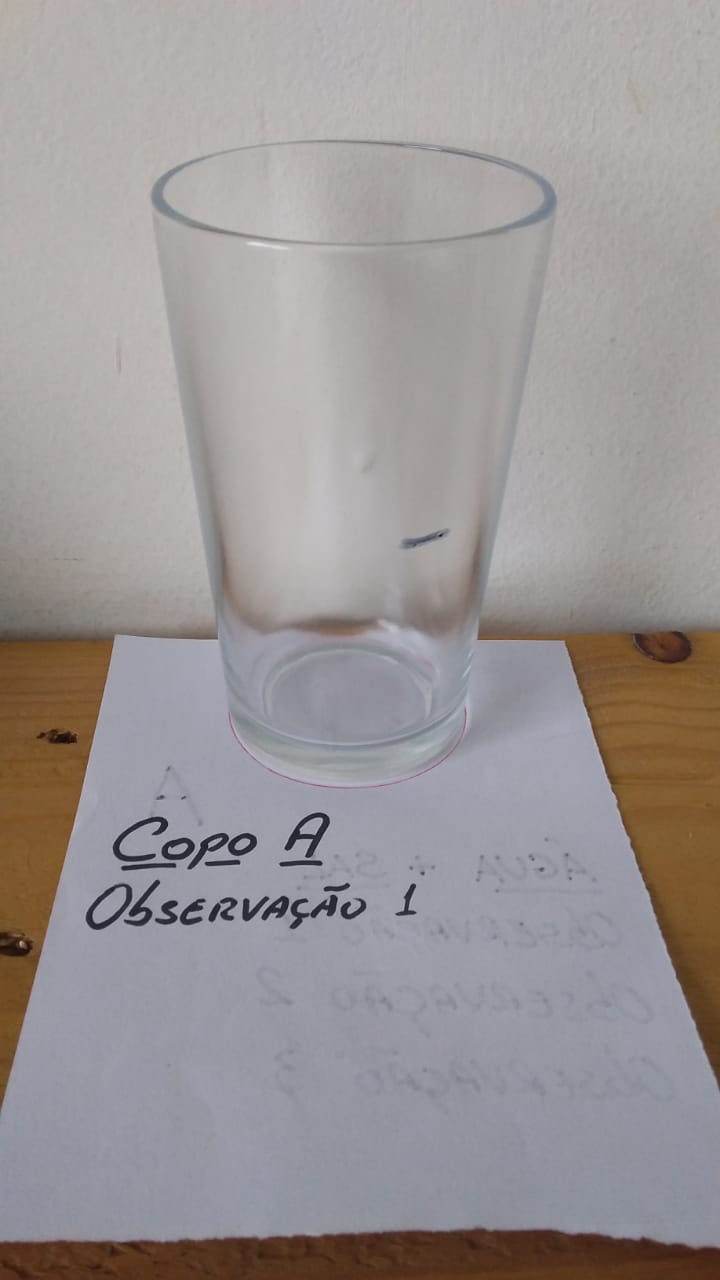 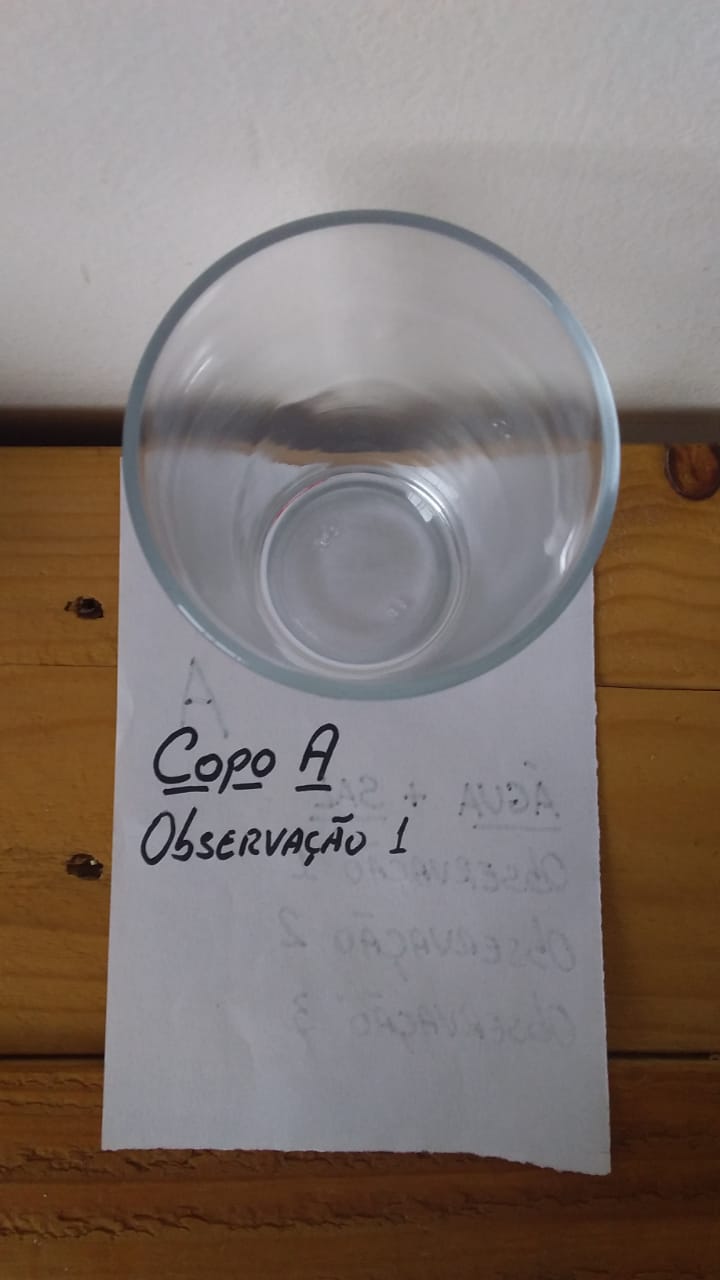 5. Cole suas fotos da Observação 1 abaixo:6. Coloque todos os recipientes no congelador de sua geladeira.7. Antes de darmos continuidade ao experimento, vamos criar uma hipótese sobre o que pensamos que irá acontecer a partir de agora. Pergunta 1: Preencha a tabela abaixo descrevendo o que você acha que irá acontecer com a água à medida que a temperatura diminui.8. Poste o que realizou até o momento no Google Sala de Aula. As fotos solicitadas na Proposta 2 serão solicitadas em atividades posteriores.Proposta 2ESTA PARTE DA PROPOSTA DEVE SER DESENVOLVIDA DURANTE O DIA 16/10, PORÉM AS FOTOS SERÃO ENTREGUES AO PROFESSOR EM AULAS SEGUINTES.Observações seguintes: Usando o despertador, marque suas observações a cada 1h. Retire os recipientes do congelador e tire duas fotos de cada recipiente como aparecem nos exemplos abaixo. Não se esqueça de marcar o número da observação. Repita essas observações até que a água esteja completamente congelada.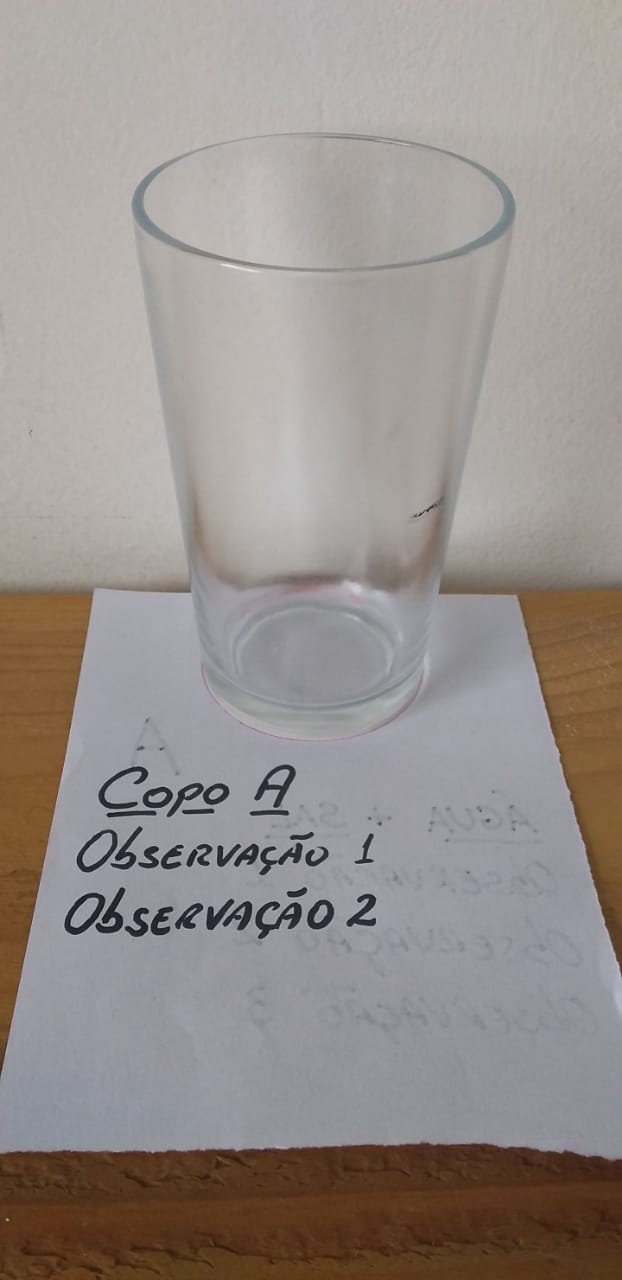 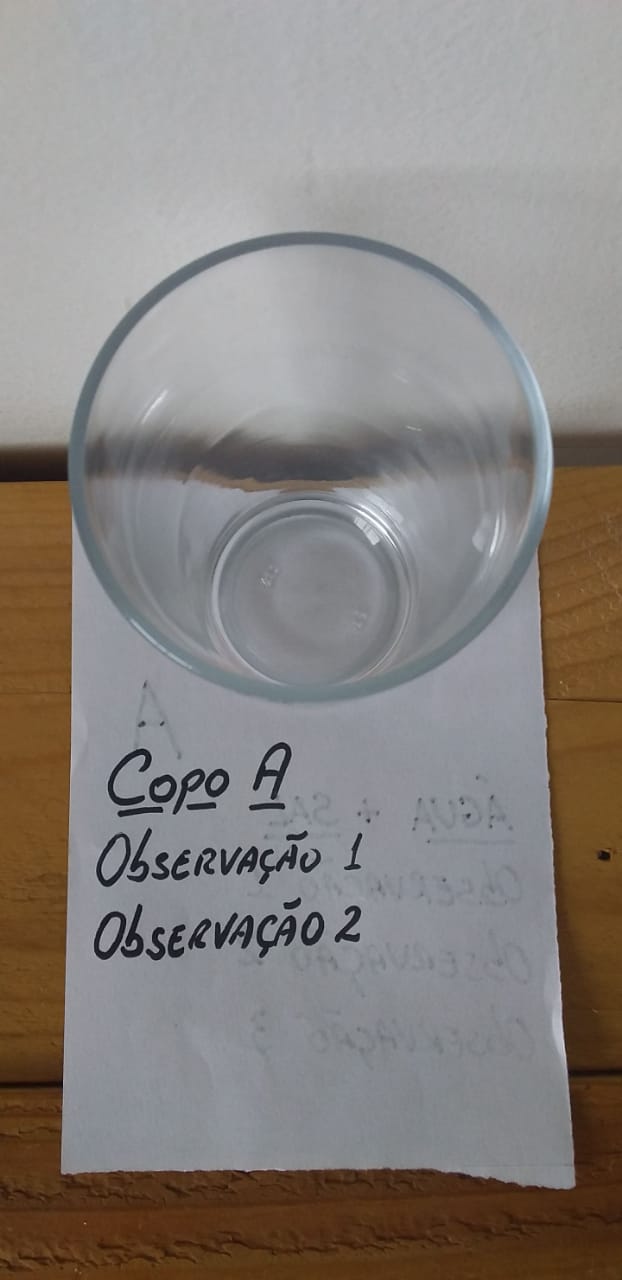 IMPORTANTE: priorize por tirar as fotos e responder à primeira questão, caso não dê tempo de colá-las, informe ao professor.8. Cole suas fotos da Observação 1 abaixo:OS CORPOS E O CALOR 2elaborada por Johann Portscheler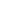 RecipienteDescrição:Descrição:Copo ACopo BGarrafa